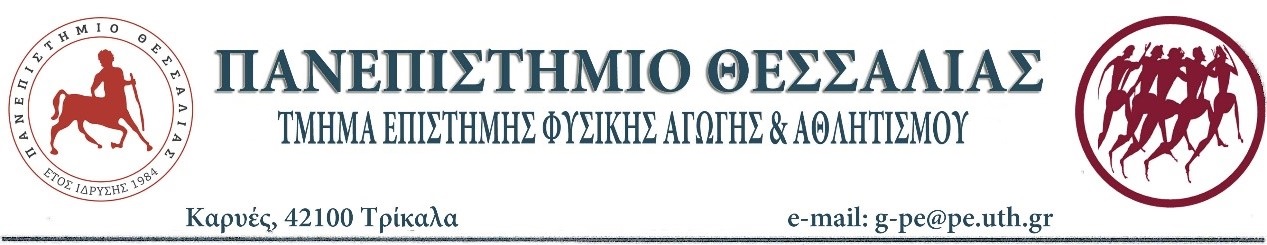 ΠΡΟΣΛΗΨΗ ΣΥΜΒΑΣΙΟΥΧΩΝ - ΔΙΔΑΣΚΟΝΤΩΝ ΜΕ ΤΟ ΠΔ 407/80 ΓΙΑ ΤΟ ΕΑΡΙΝΟ ΕΞΑΜΗΝΟ 2020-2021H Συνέλευση του Τμήματος Επιστήμης Φυσικής Αγωγής και Αθλητισμού του Πανεπιστημίου Θεσσαλίας στην υπ. αριθμ.: 34η/12-02-2021 έκτακτη συνεδρίασή της, λαμβάνοντας υπόψη:Τα γνωστικά αντικείμενα που έχει προκηρύξει το Τμήμα Την πρόσκληση εκδήλωσης ενδιαφέροντος του Πανεπιστημίου, με αριθ. πρωτ.1131/21/ΓΠ/25-01-2021 για πρόσληψη διδασκόντων κατόχων διδακτορικού διπλώματος, Τις αιτήσεις που υποβλήθηκαν από τους υποψήφιους/τις υποψήφιες στη Γραμματεία του Τμήματος, Την εισήγηση με αριθ. πρωτ:221/10-02-2021 που κατέθεσε η Επιτροπή Αξιολόγησης αιτήσεων διδασκόντων με το ΠΔ 407/80, λαμβάνοντας υπόψη τις περικοπές των σχετικών πιστώσεων και την κατά προτεραιότητα κάλυψη των εκπαιδευτικών αναγκών του Τμήματος για το εαρινό εξάμηνο 2020-2021, αποφάσισε την πρόσληψη των παρακάτω διδασκόντων για τη διδασκαλία μαθημάτων στα γνωστικά αντικείμενα, που αναγράφονται παρακάτω: Αναλυτικά η αξιολόγηση των υποψηφιοτήτων έχει ως εξής:Για το μάθημα «Η Διδασκαλία της Χειροσφαίρισης» κατατέθηκε αίτηση από δύο υποψήφιους τους κ.κ. ____________ οι οποίες πρωτοκολλήθηκαν στη Γραμματεία με  αριθ. πρωτ.: 140/28-01-2021 και με  αριθ. πρωτ.: 144/28-01-2021  και βαθμολογήθηκαν από την αρμόδια επιτροπή. Η κατάταξη των υποψηφίων έχει ως εξής:Για το μάθημα «Η ΔΙΔΑΣΚΑΛΙΑ ΤΗΣ ΧΕΙΡΟΣΦΑΙΡΙΣΗΣ» προτείνεται για επιλογή η υποψηφιότητα με αριθ. πρωτ.:140/28-01-2021 αίτηση διότι πληροί τις προϋποθέσεις και είναι πρώτη στην κατάταξη.Για το μάθημα «ΑΣΦΑΛΗΣ ΑΣΚΗΣΗ ΚΑΙ ΠΡΩΤΕΣ ΒΟΗΘΕΙΕΣ (ΕΡΓΑΣΤΗΡΙΟ)» κατατέθηκε αίτηση από δύο υποψήφιους κ.κ. ____________ οι οποίες πρωτοκολλήθηκαν στη Γραμματεία με αριθ. πρωτ.: 129/27-01-2021 και με αριθ. πρωτ.: 144/28-01-2021 και βαθμολογήθηκαν από την αρμόδια επιτροπή. Η κατάταξη των υποψηφίων έχει ως εξής:Για το μάθημα «ΑΣΦΑΛΗΣ ΑΣΚΗΣΗ ΚΑΙ ΠΡΩΤΕΣ ΒΟΗΘΕΙΕΣ (ΕΡΓΑΣΤΗΡΙΟ)» προτείνεται για επιλογή η υποψηφιότητα με αριθ. πρωτ.: 129/27-01-2021 αίτηση διότι πληροί τις προϋποθέσεις και είναι πρώτη στην κατάταξη.Για το μάθημα «ΔΙΔΑΚΤΙΚΗ ΚΑΙ ΜΕΘΟΔΟΛΟΓΙΑ ΤΗΣ ΦΥΣΙΚΗΣ ΑΓΩΓΗΣ (ΕΡΓΑΣΤΗΡΙΟ)» κατατέθηκε αίτηση από δύο υποψήφιους κ.κ. ____________ οι οποίες πρωτοκολλήθηκαν στη Γραμματεία με αριθ. πρωτ.: 142/28-01-2021 και με αριθ. πρωτ.: 175/01-02-2021, και βαθμολογήθηκαν από την αρμόδια επιτροπή. Η κατάταξη των υποψηφίων έχει ως εξής:Για το μάθημα «ΔΙΔΑΚΤΙΚΗ ΚΑΙ ΜΕΘΟΔΟΛΟΓΙΑ ΤΗΣ ΦΥΣΙΚΗΣ ΑΓΩΓΗΣ (ΕΡΓΑΣΤΗΡΙΟ)» προτείνεται για επιλογή η υποψηφιότητα με αριθ. πρωτ.:142/28-01-2021, διότι πληροί τις προϋποθέσεις και είναι πρώτη στην κατάταξη.Για το μάθημα «Η ΔΙΔΑΣΚΑΛΙΑ ΤΩΝ ΕΛΛΗΝΙΚΩΝ ΠΑΡΑΔΟΣΙΑΚΩΝ ΧΟΡΩΝ» κατατέθηκε αίτηση από δύο υποψήφιους κ.κ. ____________ οι οποίες πρωτοκολλήθηκαν στη Γραμματεία με αριθ. πρωτ.: 177/01-02-2021 και με αριθ. πρωτ.: 165/29-01-2021, και βαθμολογήθηκαν από την αρμόδια επιτροπή. Η κατάταξη των υποψηφίων έχει ως εξής:Για το μάθημα «Η ΔΙΔΑΣΚΑΛΙΑ ΤΩΝ ΕΛΛΗΝΙΚΩΝ ΠΑΡΑΔΟΣΙΑΚΩΝ ΧΟΡΩΝ» προτείνεται για επιλογή η υποψηφιότητα με αριθ. πρωτ.: 177/01-02-2021 διότι πληροί τις προϋποθέσεις και είναι πρώτη στην κατάταξη.	Ενημερώνουμε ότι βάσει της προκήρυξης, ενστάσεις στην επιλογή των διδασκόντων κατατίθενται ηλεκτρονικά στην Γραμματεία του ΤΕΦΑΑ (e-mail:g-pe@uth.gr) για χρονικό διάστημα πέντε (5) ημερολογιακών ημερών από την ανάρτηση των αποτελεσμάτων των κρίσεων στην ιστοσελίδα του Τμήματος και συγκεκριμένα για το χρονικό διάστημα από 17-2-2021 έως 21-2-2021.	Για περισσότερες πληροφορίες σχετικά με τον αριθμό πρωτοκόλλου της αίτησής σας, σας παρακαλούμε να επικοινωνήσετε με τη Γραμματεία του Τμήματος,  (κο Νίκο Τζάλα 2431047021 ή κα Ελένη Κοθώνα 243104700) αφού ενημερώσετε για τα στοιχεία σας (Αριθμό Δελτίου Αστυνομικής Ταυτότητας).										Τρίκαλα 16-2-2021										Από τη ΓραμματείαΑ/ΑΓΝΩΣΤΙΚΟ ΑΝΤΙΚΕΙΜΕΝΟΗ Διδασκαλία της ΧειροσφαίρισηςΑσφαλής Άσκησης και Πρώτες Βοήθειες (ΕΡΓΑΣΤΗΡΙΟ)Διδακτική και Μεθοδολογία της Φυσικής Αγωγής (ΕΡΓΑΣΤΗΡΙΟ) Η Διδασκαλία των Ελληνικών Παραδοσιακών ΧορώνΑ/ΑΟΝΟΜΑΤΕΠΩΝΥΜΟΚΑΤΑΤΑΞΗ1.Αίτηση με αριθ. πρωτ.:140/28-01-20211ος 2.Αίτηση με αριθ. πρωτ.:144/28-01-20212ος Α/ΑΟΝΟΜΑΤΕΠΩΝΥΜΟΚΑΤΑΤΑΞΗ1.Αίτηση με αριθ. πρωτ.:129/27-01-20211η2.Αίτηση με αριθ. πρωτ.: 144/28-01-20212οςΑ/ΑΟΝΟΜΑΤΕΠΩΝΥΜΟΚΑΤΑΤΑΞΗ1.Αίτηση με αριθ. πρωτ.:142/28-01-20211ος2.Αίτηση με αριθ. πρωτ.: 175/01-02-20212οςΑ/ΑΟΝΟΜΑΤΕΠΩΝΥΜΟΚΑΤΑΤΑΞΗ1.Αίτηση με αριθ. πρωτ.:177/01-02-20211η2.Αίτηση με αριθ. πρωτ.:165/29-01-20212η